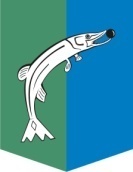 АДМИНИСТРАЦИЯСЕЛЬСКОГО ПОСЕЛЕНИЯ НИЖНЕСОРТЫМСКИЙСургутского районаХанты – Мансийского автономного округа – ЮгрыПОСТАНОВЛЕНИЕ«30» декабря 2021 года                                                                                № 470  п. НижнесортымскийОб утверждении формы задания на проведение администрацией сельского поселения Нижнесортымский контрольных мероприятий без взаимодействия с контролируемым лицом, формы заключения по результатам мероприятий без взаимодействияс контролируемым лицом при осуществлении муниципального контроля и порядка их оформленияВ соответствии с частью 3 статьи 21, частью 2 статьи 57 Федерального закона от 31.07.2020 г. № 248-ФЗ «О государственном контроле (надзоре) и муниципальном контроле в Российской Федерации»:1. Утвердить форму задания на проведение администрацией сельского поселения Нижнесортымский контрольных мероприятий без взаимодействия с контролируемым лицом при осуществлении муниципального контроля  согласно приложению № 1 к настоящему постановлению.2. Утвердить форму заключения по результатам мероприятий без взаимодействия с контролируемым лицом, при осуществлении  администрацией сельского поселения Нижнесортымский муниципального  контроля, согласно приложению № 2 к настоящему постановлению.3. Утвердить порядок оформления задания на проведение администрацией сельского поселения Нижнесортымский контрольных мероприятий без взаимодействия с контролируемым лицом и заключения по результатам мероприятий без взаимодействия с контролируемым лицом при осуществлении муниципального контроля согласно приложению № 3 к настоящему постановлению.4. Настоящее постановление разместить на официальном сайте администрации сельского поселения Нижнесортымский.5. Контроль за выполнением настоящего постановления возложить на заместителя главы сельского поселения Нижнесортымский Е. А. Волошину.Глава поселения                                                 		                      П. В. РымаревПриложение №1 к постановлению администрации сельскогопоселения Нижнесортымскийот «30» декабря  2021 года № 470Форма задания___________________________________________________________________________(наименование органа)Задание  на  проведение  в  рамках муниципального контроля____________________________________________________________________________________________(указывается видконтроля,  контрольного мероприятия без взаимодействия с контролируемым лицом)« _____»__________ ______ г.                                                                            №____1. Контрольное  мероприятие  без  взаимодействия проводится  вотношении:____________________________________________________________________________________________________________________________________________(указываются сведения об объекте (описание местоположения, адрес, кадастровый номер(при наличии), категория риска)2. Предмет контрольного  мероприятия без взаимодействия:______________________________________________________________________3. Перечень  обязательных требований, оценка соблюдения которых подлежит  входе контрольного мероприятия без взаимодействия:____________________________________________________________________________________________________(указываются реквизиты нормативных правовых актов и их структурных единиц, которыми установлены данныеобязательные требования)4. Срок    проведения    контрольного        мероприятия    безвзаимодействия:с «__» ________ ____ г по «_»" ________ ____ г.__________________________________________________________________________________(указывается срок проведения контрольного мероприятия без взаимодействия или периоды временипроведения мероприятия (мероприятий) по контролю без взаимодействия)5. Указание иных сведений:__________________________________________________________________________________(указывается период времени, за который проводится анализданных об объектах контроля в рамках контрольного мероприятия без взаимодействия)6. Для проведения контрольного  мероприятия без  взаимодействияуполномочены:1)_________________________________________________________________________________2)_________________________________________________________________________________(указывается должность, фамилия, имя, отчество (при наличии)должностного лицаили должностных лиц, которым порученопроведение контрольного мероприятия без взаимодействия)______________________________________________      _______________________      (должность, фамилия, имя, отчество                  (подпись)       (при наличии) должностного лица,            составившего задание)______________________________________________      _______________________(должность, фамилия, имя, отчество                        (подпись)       (при наличии) должностного лица,             утвердившего задание)Приложение № 2 к постановлению администрации сельскогопоселения Нижнесортымскийот «30» декабря  2021 года № 470Форма заключения________________________________________________________________________________                                       (наименование  органа)Заключение________________________________________________________________________________          (указывается вид контрольного  мероприятиябез взаимодействия с контролируемым лицом)« _____»__________ ______ г.                                                                           №____Контрольное   мероприятие  без  взаимодействия  проведено  приосуществлении муниципального контроля _____________________________________________________					(вид контроля)1. Контрольное мероприятие  без  взаимодействия  проведено  всоответствии с заданием:__________________________________________________________________________________(дата задания и номер задания)2. Контрольное  мероприятие  без  взаимодействия  проведено  вотношении:____________________________________________________________________________________________________________________________________________________________________(указываются сведения об объектеописание местоположения, адрес, кадастровый номер(при наличии), категория риска)3. Контрольноемероприятие  без  взаимодействия  проведено  впериод:с «__» ________ ____ г по «_»" ________ ____ г.__________________________________________________________________________________(указывается срок проведения контрольного мероприятия без взаимодействия или периоды временипроведения мероприятия (мероприятий) по контролю без взаимодействия)4. Перечень обязательных требований, оценка соблюдения которых проведена  входе контрольного мероприятия без взаимодействия:____________________________________________________________________________________________________________________________________________________________________(указываются реквизиты нормативных правовых актов и их структурных единиц, которыми установлены данныеобязательные требования)5. Контрольное мероприятие без взаимодействия проведено:1)__________________________________________________________________________2)__________________________________________________________________________(указывается должность, фамилия, имя, отчество (при наличии) должностного лица или должностных лиц, проводившихконтрольное мероприятие без взаимодействия)6. По результатам контрольного мероприятия без  взаимодействияустановлено:__________________________________________________________________________________(указываются сведения о результатах мероприятий по контролюбез взаимодействия, в том числе информация о выявленных  нарушениях либо признаках нарушений обязательных требований (при наличии))7. К настоящему заключению прилагаются:1)_______________________________________________________________________________2)___________________________________________________________________________(указываются документы, иные материалы, обосновывающиевыводы, содержащиеся в заключении)1)______________________________________________      _______________________(должность, фамилия, имя, отчество (при наличии) должностного лица(подпись)или должностных лиц, проводивших контрольное мероприятие без взаимодействия)Приложение № 3 к постановлению администрации сельскогопоселения Нижнесортымскийот «30» декабря  2021 года № 470Порядокоформления задания на проведение администрацией сельского поселения Нижнесортымский контрольных мероприятий без взаимодействия с контролируемым лицом и заключения по результатам мероприятий без взаимодействия с контролируемым лицом при осуществлении муниципального контроля1. Настоящий Порядок устанавливает правила оформления задания (далее - задание) на проведение администрацией сельского поселения Нижнесортымский контрольных мероприятий без взаимодействия с контролируемым лицом (далее - мероприятия без взаимодействия) при осуществлении муниципального контроля  и заключения по результатам проведения таких мероприятий.2. Задание на проведение мероприятий без взаимодействия составляется руководителем структурного подразделения администрации сельского поселения Нижнесортымский (далее- уполномоченный орган) и утверждается главой сельского поселения Нижнесортымский  (заместителем главы поселения) (далее - должностные лица).3. Задание должно содержать следующую информацию:а) наименование осуществляемого мероприятия без взаимодействия;б) дату и номер;в) сведения об объекте (описание местоположение, адрес, кадастровый номер (при наличии);г) предмет мероприятия без взаимодействия;д) перечень обязательных требований, оценка соблюдения которых подлежит в ходе мероприятия без взаимодействия (с указанием реквизитов нормативных правовых актов и их структурных единиц, которыми установлены данные обязательные требования);е) срок проведения мероприятия без взаимодействия;ж) должность, фамилию, имя, отчество (при наличии) должностного лица или должностных лиц, которым поручено проведение мероприятия без взаимодействия;з) должность, фамилию, имя, отчество (при наличии) и подпись должностного лица, составившего задание;и) должность, фамилию, имя, отчество (при наличии) и подпись должностного лица, утвердившего задание.Задание может содержать указание на период времени, за который проводится анализ данных об объектах контроля в рамках мероприятия без взаимодействия.4. Утверждение задания осуществляется не позднее, чем за три рабочих дня до начала проведения мероприятия без взаимодействия.5. По результатам мероприятия без взаимодействия должностным лицом или должностными лицами, проводившим(и) мероприятие оформляется заключение (далее - заключение по результатам мероприятий).6. Заключение по результатам мероприятия должно содержать:а) дату и номер задания;б) фамилию, имя, отчество (последнее - при наличии) и должность должностного лица (должностных лиц) уполномоченного органа,  проводившего(их) мероприятие по контролю без взаимодействия;в) сведения об объекте (описание местоположение, адрес, кадастровый номер (при наличии);г) срок проведения мероприятия без взаимодействия;д) перечень обязательных требований, соблюдение которых оценивалось в рамках проведения мероприятия без взаимодействия;е) сведения о результатах мероприятий по контролю без взаимодействия, в том числе информацию о выявленных нарушениях либо признаках нарушений обязательных требований (при наличии);7. К заключению по результатам мероприятия без взаимодействия прилагаются документы, иные материалы, обосновывающие выводы, содержащиеся в заключении по результатам мероприятий, в том числе результаты анализа и прогнозирования состояния исполнения обязательных требований.8. Оформление заключения по результатам мероприятия без взаимодействия осуществляется не позднее трех рабочих дней со дня окончания проведения такого мероприятия.9. Уполномоченным органом ведется учет заданий на проведение мероприятия без взаимодействия и заключений по результатам мероприятий в журнале учета мероприятий без взаимодействия по форме, в соответствии с приложением к настоящему Порядку.Приложениек Порядку Форма журналаЖУРНАЛучета контрольных мероприятий без взаимодействияРеквизиты задания на проведение контрольного мероприятия без взаимодействия (дата и номер)Вид контрольного мероприятия без взаимодействияДата проведения контрольного мероприятия без взаимодействияРеквизиты заключения (дата и номер)Предложения о мерах по пресечению нарушений обязательных требований, в случае выявления нарушений обязательных требований